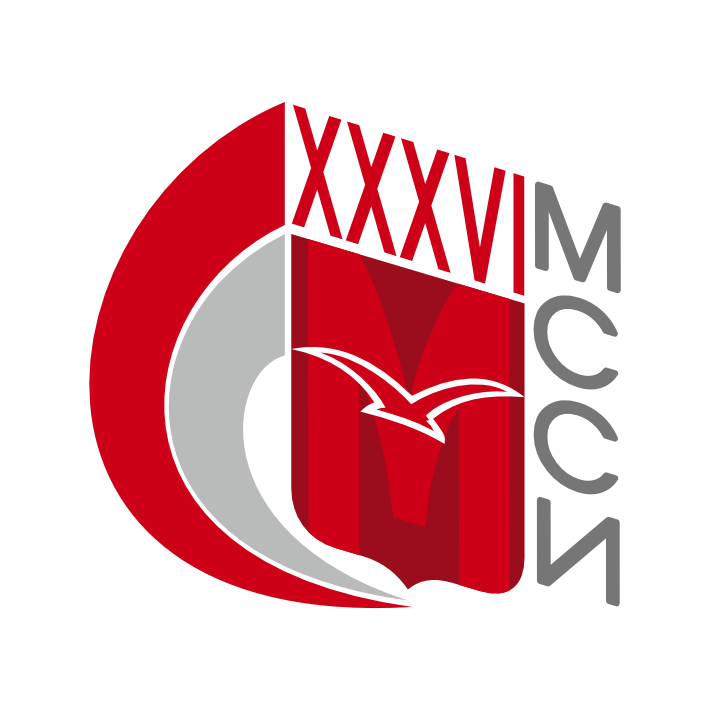 Проект положенияо соревнованиях по теннису (женщины) в программе Московских Студенческих Спортивных Игр(номер-код вида спорта: 0130042811Я)г. Москва 2023Общие положенияСоревнования по теннису среди женщин, далее – «Соревнования», в программе XXXVI Московских Студенческих Спортивных Игр, далее – Игры, проводятся среди команд образовательных организаций высшего образования города Москвы и Московской области, аккредитованных Министерством образования и науки Российской Федерации, далее - ВУЗы или высшие учебные заведения.Соревнования проводятся согласно Положению о проведении XXXVI Московских студенческих спортивных игр далее - ПОЛОЖЕНИЕ, настоящему Положению, действующим правилам по теннису.Настоящее Положение о соревнованиях подготовлено в соответствии с Распоряжением Департамента спорта и туризма города Москвы, далее – Москомспорт от 15.06.2012 года № 191 (с учетом действующих изменений).Соревнования проводятся Московским региональным отделением Общероссийской общественной организации «Российский студенческий спортивный союз», далее - МРО«РССС», в соответствии с Единым календарным планом физкультурных мероприятий и спортивных соревнований города Москвы, далее – ЕКП Москомспорта, совместно с Федерацией тенниса города Москвы.Соревнования проводятся с целью развития тенниса среди студентов в городе Москве.Задачами проведения соревнования являются:укрепление здоровья и пропаганда здорового образа жизни среди студентов высших учебных заведений;привлечение максимально возможного числа студентов к занятиям теннисом, формирование у них мотивации к систематическим занятиям спортом и здоровому образу жизни;выявление сильнейших теннисисток-студенток Москвы;повышение спортивного мастерства студентов;подготовка резерва, кандидатов в студенческие сборные команды России и обеспечение успешного выступления московских спортсменов из числа студентов во всероссийских и международных студенческих соревнованиях.В соответствии с настоящим Положением запрещается оказывать противоправное влияние на результаты спортивных соревнований.Противоправным влиянием на результат официального спортивного соревнования признается совершение в целях достижения заранее определенного результата или исхода этого соревнования хотя бы одного из следующих деяний:подкуп спортсменов, спортивных судей, тренеров, руководителей спортивных команд, других участников или организаторов официального спортивного соревнования (в том числе их работников), принуждение или склонение указанных лиц к оказанию такого влияния или совершение этих действий по предварительному сговору с указанными лицами;получение	спортсменами,	спортивными   судьями,	тренерами,	руководителями спортивных команд, другими участниками или организаторами официального спортивного соревнования (в том числе их работниками) денег, ценных бумаг, иного имущества, пользование указанными лицами услугами имущественного характера, извлечение ими других выгод и преимуществ или их предварительный сговор. Запрещается участие в азартных играх в букмекерских конторах и тотализаторах путем заключения пари: 1.7.2.1.для спортсменов - на официальные спортивные соревнования по виду или видам спорта, по которым они участвуют в соответствующих официальных спортивных соревнованиях;для спортивных судей - на официальные спортивные соревнования по виду или видам спорта, по которым они обеспечивают соблюдение правил вида или видов спорта и положений (регламентов) о соответствующих официальных спортивных соревнованиях;Страница 1 из 7для тренеров - на официальные спортивные соревнования по теннису или видам спорта, по которым они проводят тренировочные мероприятия и осуществляют руководство состязательной деятельностью спортсменов, участвующих в соответствующих официальных спортивных соревнованиях;для руководителей спортивных команд - на официальные спортивные соревнования по теннису или видам спорта, по которым руководимые ими спортивные команды участвуют в соответствующих официальных спортивных соревнованиях;для других участников официальных спортивных соревнований - на официальные спортивные соревнования по теннису или видам спорта, по которым они участвуют в соответствующих официальных спортивных соревнованиях;для спортивных агентов - на официальные спортивные соревнования по теннису, где они осуществляют свою деятельность.Предотвращение противоправного влияния на результаты официальных спортивных соревнований и борьба с ним осуществляются в соответствии с Уголовным кодексом Российской Федерации, иными нормативными правовыми актами Российской Федерации, а также в соответствии с нормами, утвержденными общероссийскими спортивными федерациями.Настоящее Положение является основанием для командирования студентов, преподавателей и иных специалистов в области физической культуры и спорта на соревнования по теннису в программе Игр руководством ВУЗов.Права и обязанности организаторовСовет ректоров ВУЗов Москвы и Московской области, Департамент спорта города Москвы, далее – «Департамент» и МРО «РССС» определяют общие условия проведения Игр.МРО «РССС» совместно с главным судьей соревнований по теннису определяют условия проведения соревнований, предусмотренные настоящим Положением.Главный судья соревнований по теннису в программе ХХХVI МССИ –Распределение иных прав и обязанностей, включая ответственность за причинение вреда участникам соревнования и (или) третьим лицам осуществляется на основании договора между МРО «РССС» и иными лицами.Место и сроки проведения соревнованийСроки проведения соревнований: согласно Календарю соревнований, а также расписанию встреч по теннису.Расписание встреч размещается на сайте mrsss.ru и mrsss.nagradion.ru (раздел «Турниры»«Сезон 2022/2023» - «Спортивные игры» - «Теннис»), не позднее 24 часов до начала игрового дня.Мандатная комиссия состоится по адресу: Москва, Красноказарменная улица, дом 13, корпус М, кабинет М201. После окончания мандатной комиссии состоится жеребьёвка команд.Место проведения соревнований: Теннисный центр Российского университета спорта«ГЦОЛИФК» Москва, Сиреневый бульвар, дом 4.Порядок проведения соревнованийСоревнования проводятся по Правилам игры в теннис и в соответствии с настоящим Положением. Все капитаны, тренеры, судьи и иные лица, задействованные в матчах Соревнований, обязаны знать и выполнять Правила игры в теннис и нормы настоящего Положения.Соревнования командные.Соревнования проводятся по олимпийской системе с розыгрышем всех мест.Основная сетка на 16 команд составляется в соответствии с местом команд, занятым на XXXV МССИ .Команды из одного ВУЗа разводятся в разные половины сетки.Команды, не вошедшие в основную сетку, после мандатной комиссии и жеребьёвки, играют отборочные матчи приведения в основную сетку 16 команд.Порядок проведения матчевой встречи: I - Матч первых номеров в одиночном разряде. II - Матч вторых номеров в одиночном разряде. III - Матч в парном разряде.Порядок проведения одиночных матчей может изменяться при обоюдном согласии капитанов команд.Парные матчи допускается проводить только по окончании всех одиночных матчей.Капитаны команд не менее, чем за 30 мин. до времени начала встречи обязаны прислать главному судье следующую информацию: ФИО номеров 1,2 .Если у команды есть запасные игроки (номера 3,4 и т.д.), то их ФИО также нужно прислать главному судье.В случае несоответствия присланной информации с ФИО игроков, которые играли матчи, команда в первый раз получает техническое поражения в матче. Если подобная ситуация повторяется, то техническое поражение во всей встрече.Информация о составе команды соперника на встречу будет доступна капитанам только после получения информации главным судьей о составах обеих команд.4.8 . Капитан вправе осуществлять замены игроков в команде по принципу:если капитан хочет заменить первого номера в команде, матч вместо первого номера играет второй, а вместо второго третий и т.д. по аналогии.Матч одиночного разряда состоит из 2-x сетов с традиционной системой счета и тай- брейком в каждом сете, а вместо решающего сета (если потребуется при счете сетов 1:1) - тай-брейк до 10 очков.Матч парного разряда состоит из 2-х сетов с розыгрышем решающего очка при счете«ровно» в каждом гейме и тай-брейком в каждом сете, а вместо решающего сета (если потребуется при счете сетов 1:1) – тай-брейк до 10 очков.При счете 2:0 после одиночных встреч, матч в парном разряде может не играться, по обоюдному согласию капитанов команд и главного судьи соревнований..Требования к участникам соревнований и условия их допускаК участию в соревнованиях допускаются обучающиеся высших учебных заведений в соответствии с утвержденным Учредителями Игр ПОЛОЖЕНИЕМ О ПРОВЕДЕНИИ XXXVI МОСКОВСКИХ СТУДЕНЧЕСКИХ СПОРТИВНЫХ ИГР, далее – «ПОЛОЖЕНИЕ».ПОЛОЖЕНИЕ размещено на официальном сайте Организатора mrsss.ru.В случае противоречия содержащихся в настоящем документе требований и норм с требованиями и нормами, содержащимися в ПОЛОЖЕНИИ, нужно руководствоваться требованиями и нормами ПОЛОЖЕНИЯ. ПОЛОЖЕНИЕ имеет высшую юридическую силу по отношению к настоящему документу – Положению по теннису.Не допускаются к участию в соревновании по теннису представители ВУЗов - спортсмены, у которых отсутствует:-страховка жизни и здоровья. Для спортсменов-участников МССИ действуют специальные условия, предоставленные страховой компанией РЕСО-ГАРАНТИЯ. Страховку можно оформить во время регистрации на сайте партнера соревнований в АОС «Наградион»-надлежащим образом пройденная регистрация через АОС «Наградион»-заключенный Договор между ВУЗом и МРО «РССС»-оплата ВУЗом имеющегося долга за прошедшие МССИ-предоплата, совершенная ВУЗом за участие в ХХХVI МССИ-обязательным основанием для допуска спортсмена к соревнованиям, по медицинским заключениям, является заявка на участие в соревнованиях по теннису с отметкой «Допущен» напротив каждой фамилии спортсмена, заверенная подписью врача по спортивной медицине и его личной печатью. Заявка на участие в соревнованиях подписывается врачом по спортивной медицине с расшифровкой фамилии, имени, отчества (при наличии) и заверяется печатью медицинской организации, имеющей лицензию на осуществление медицинской деятельности, предусматривающей работы (услуги) по лечебной физкультуре и спортивной медицине.Допуск спортсмена к соревнованиям, по медицинским заключениям, может быть осуществлен на основании оригинала персональной справки соответствующей вышеперечисленным требованиям.-надлежащим образом оформленная заявка.Не допускаются к участию в соревновании спортсмены, не принявшие участие в параде участников на торжественной церемонии открытия соревнований.Для получения допуска к участию в соревнованиях по теннису в программе ХХXVI Московских Студенческих Спортивных Игр каждая образовательная организация высшего образования/команда должна подать заявку в электронном виде на официальном сайте соревнований: http://mrsss.nagradion.ru/. В данной заявке должны быть заполнены ВСЕ графы заявочного листа, т.е. указаны данные каждого спортсмена. Указанная Заявка заверяется заведующим кафедрой физического воспитания, либо иным надлежащим образом уполномоченным представителем вуза и заверяется печатью ВУЗа.Ненадлежаще оформленные Заявки, заполненные с нарушением требований ПОЛОЖЕНИЯ, Организатором не принимаются, а участники к соревнованиям по теннису не допускаются.К фотографиям игроков на сайте, предъявляются следующие требования:должна быть портретная (лицо, верхняя часть груди)выполнена в анфас при искусственном освещении на однотонном фоне, либо на фоне логотипа вуза или логотипа Организатора Игрс мимикой (выражением), не искажающим черты лицалицо игрока должно быть чётко видно. Не допускается фото:в очкахголовных уборах, включая платки и банданыс печатями и штампамивырезанное из общекомандной фотографиис посторонними предметами/лицами в кадре.На мандатную комиссию каждая команда представляет следующие документы:заявку установленной формы в двух (2) экземплярах с указанием полных данных о заявляемых лицах в печатном виде (кнопка «Печать заявочного листа» на странице команды на сайте МРО «РССС»)студенческий билеторигинал диплома об окончании образовательной организации высшего образования– для выпускников (имеются в виду выпускники, которые на момент начала игр, 20 сентября 2023 года. являлись студентами вуза)надлежащим образом оформленная медицинская справка (заявка) о проведении углублённого медицинского обследования, далее – УМО, согласно приказа Минздрава РФ от 23.10.2020 г. № 1144норигинал договора о страховании жизни, здоровья и от несчастных случаев.Требования к составам команд.Состав одной команды: не менее трех игроков. В парном разряде принимают участие игроки (не менее одного игрока) не участвующие в одиночном разряде.Капитан имеет право определять номера игроков на каждую встречу.Условия участия легионеров.В случае если ВУЗ не участвует в соревнованиях по конкретному виду спорта, то студенты этого ВУЗа могут выступать за команду другого ВУЗа-участника в данном виде спорта. В этом случае такие студенты получают статус спортсмена-легионера (далее Легионер).Легионеры должны соблюдать все требования и обязанности для участников Игр.Допуск Легионера к играм осуществляется на основании правильно заполненной формы Согласия, персонально на каждого участника-легионера.ВУЗ, участвующий в Играх, оформляет Согласие об участии Легионера за команду данного ВУЗа, заполняя бланк Согласия полностью, подписывает раздел 1. Согласие подписывается заведующим кафедрой физического воспитания, либо иным надлежащим образом уполномоченным представителем ВУЗа. Согласие заверяется печатью ВУЗа, за который будет выступать Легионер;ВУЗ, не участвующий в Играх, оформляет раздел 2 Согласия об участии своего студента за команду ВУЗа-участника. Согласие подписывается заведующим кафедрой физического воспитания, либо иным надлежащим образом уполномоченным представителем ВУЗа. Согласие заверяется печатью ВУЗа, в котором обучается Легионер;Согласие на участие Легионера представляется ВУЗом-участником во время прохождения мандатной комиссии.Очки за участие легионера начисляются ВУЗу, за который такой Легионер принимает участие в соревнованиях по теннису;Легионер может выступать только в одном виде спорта в программе Игр;При переходе Легионера для обучения в другую образовательную организацию высшего образования, которая принимает участие в конкретном виде спорта, такой Легионер становится студентом этого ВУЗа и может выступать только за ту образовательную организацию высшего образования, в которой обучается (согласно приказу и дате о зачислении в ВУЗ).В составе команды может быть заявлен 1 Легионер.Требования к форме игроковВсе игроки должны выглядеть профессионально и должны быть одеты подобающим образом. Одежда должна быть чистой и предназначенной для игры в теннис. Игрок, нарушивший данный пункт, после указания судьи, работающего на матче, или главного судьи должен немедленно переодеться. Отказ или невозможность игрока выполнить данное указание может привести к немедленной дисквалификации игрока.Игрок во время матча (включая разминку) не должен быть одет в лосины или трико, рубашку или другую неприемлемую для тенниса одежду.Обувь игрока должна подпадать под понятие «обувь для игры в теннис». Обувь не должна портить поверхность корта больше, чем обычно во время нормального течения матча или тренировки. Под порчей поверхности корта понимается видимое изменение формы покрытия или поверхности корта, оставляемое обувью игрока, в том числе и чрезмерные следы, оставляемые обувью. Решение о пригодности обуви к матчу принимается главным судьей, который может датьигроку указание сменить обувь. Обувь для игры на грунтовом покрытии должна быть предназначена для игры на грунтовом или гранулированном покрытии. Решение о том, пригодна ли подошва обуви игрока для игры на грунтовом покрытии, принимает судья, работающий на матче, или главный судья, которые могут запретить игроку играть в обуви, не предназначенной для игры на грунтовом покрытии.Обувь для игры на травяном покрытии не может быть использована для игры на грунтовом покрытии.На игровой форме игрока должен быть нанесён логотип МССИ, установленного образца и цвета (печать, нашивка, термотрафарет) спереди, справа/по центру тенниски или теннисного платья/костюма.Условия подведения итоговОчки начисляются по таблице очков, указанной в ПОЛОЖЕНИИ о проведении XXXVI МССИ.Если соревнования были досрочно приостановлены, то распределение мест происходит на основании результатов матчей, сыгранных полностью стадий соревнований.Распределение мест команд в рамках одной стадии соревнований происходит по следующим дополнительным показателям.Во всех матчах, полностью сыгранных стадий соревнований:по лучшей разности выигранных и проигранных матчей в одиночных и парных разрядахпо лучшей разности выигранных и проигранных сетов в одиночных и парных матчахпо лучшей разности выигранных и проигранных геймов в одиночных и парных матчахпо наименьшему количеству штрафных очков, набранных командой в течение сезона (см. подробнее регламент соревнований).по жребиюНаграждениеСпортсмены команды победителя и команд призеров соревнований награждаются медалями и дипломами соответствующих степеней и призами Спонсора XXXVI МССИ.Команда победитель награждается Кубком и дипломом.Команды призеры – дипломами.8.4 Результаты участия команды вуза аннулируются, если любой спортсмен в составе команды вуза, не принял личное участие в церемонии награждения по итогам соревнований, Такой команде присваивается последнее место в лиге. Исключением является отсутствия игрока на церемонии награждения по медицинскому письменному заключению бригады дежурной скорой помощи или врача соревнований.Условия финансирования9.1. Финансирование соревнований осуществляется МРО «РССС» из средств Департамента спорта города Москвы, а также из средств вузов, поступивших на счет МРО «РССС» за участие в соревнованиях по данному виду спорта на основании заключенных договоров между ВУЗами иМРО «РССС» и утвержденного МРО «РССС» Прейскуранта.Обеспечение безопасности участников и зрителейСоревнования проводятся на спортивных сооружениях, внесенных вовсероссийский реестр объектов спорта в соответствии с Федеральным законом от 04 декабря 2007 года №329-ФЗ «О физической культуре и спорте Российской Федерации».Обеспечение безопасности участников и зрителей на соревнованиях осуществляется согласно требованиям Правил обеспечения безопасности при проведении официальныхспортивных соревнований, утверждённых постановлением Правительства Российской Федерации от 18 апреля 2014 года №353.Участие в соревнованиях осуществляется, в том числе при наличии полиса страхования жизни, здоровья и от несчастных случаев, который представляется в комиссию по допуску участников на каждого участника соревнований, а также в соответствии с иными требованиями указанными в настоящем Положение.Страхование участников производится за счет направляющей стороны в соответствии с законодательством Российской Федерации.Оказание скорой медицинской помощи осуществляется в соответствии с Приказ Министерства здравоохранения Российской Федерации от 23.10.2020 г. № 1144н «Об утверждении порядка организации оказания медицинской помощи лицам, занимающимсяфизической культурой и спортом (в том числе при подготовке и проведении физкультурных мероприятий и спортивных мероприятий), включая порядок медицинского осмотра лиц, желающих пройти спортивную подготовку, заниматься физической культурой и спортомв организациях и (или) выполнить нормативы испытаний (тестов) Всероссийского физкультурно-спортивного комплекса «Готов к труду и обороне» (ГТО) и форм медицинских заключений о допуске к участию физкультурных и спортивных мероприятиях».Антидопинговое обеспечение в Российской Федерации осуществляется в соответствии с Общероссийскими антидопинговыми правилами, утвержденными приказом Минспорта России от 09 августа 2016 года №947.В соответствии с п. 10.11.1. Общероссийских антидопинговых правил ни один спортсменили иное лицо, в отношении которого была применена дисквалификация, не имеет право во время срока дисквалификации участвовать ни в каком качестве в соревнованиях.Согласовано:Главный судья соревнований 	/Д.А.Звасков Утверждаю:Председатель МРО «РССС»_ _________________/С.А. Пономарёв